DateAttn: Contact_name (if missing use “Department of Accounting/Finance”)T_name BM_addr1 BM_addr2BM_city, BM_state  BM_zip-BM_zip_extDear Employer:The Bureau of Labor Statistics (BLS) of the U.S. Department of Labor needs your help measuring the number of jobs involved in the production of green goods and services. By completing a brief survey, you will help us determine the number, growth, and distribution of green jobs by industry, occupation, and geography in the United States.	I don’t produce anything green; does this survey apply to me?  Yes. We collect data from both green and non-green establishments so we can publish an accurate picture of the economy. 	What are green goods and services?  They are goods and services that benefit the environment or conserve natural resources. Examples are listed on the following pages. 	What if my business has more than one location?  Your business may have more than one location, and each location may be involved in a different activity. Please respond for the individual worksite identified in Question 1 of the survey.What if I want to report using the internet?  Please go to the web address https://ggsdata.bls.gov and use your report number to access the data collection form.Report Number:       GGS_ID1Please help us better understand our current economy by completing and returning the attached survey within 30 days.  If you have any questions, please contact our helpdesk by calling toll free at 1-866-840-3801 (TTY at 1-866-841-3259), sending an email to GGSHelp@bls.gov, or visiting our website (www.bls.gov/respondents/ggs).  Thank you for your help.Sincerely yours,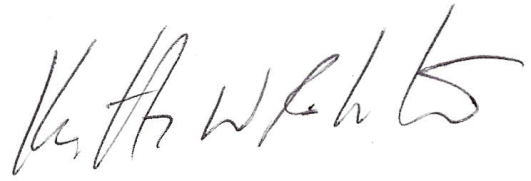 Kenneth W. RobertsonAssistant Commissioner, Office of Industry Employment StatisticsOffice of Employment and Unemployment StatisticsConfidentiality Statement. The Bureau of Labor Statistics, its employees, agents, and partner statistical agencies, will use the information you provide for statistical purposes only and will hold the information in confidence to the full extent permitted by law. In accordance with the Confidential Information Protection and Statistical Efficiency Act of 2002 (Title 5 of Public Law 107-347) and other applicable Federal laws, your responses will not be disclosed in identifiable form without your informed consent. This report is authorized by law 29 U.S.C.2.  Paperwork Reduction Act Statement.  Your voluntary cooperation is needed to make the results of this survey comprehensive, accurate, and timely. We estimate that completing this form will take an average of 15 minutes. This estimate takes into account time for reviewing instructions, searching existing data sources, gathering and maintaining the data needed, and completing and reviewing the information. If you have any comments regarding this survey, including suggestions for reducing the burden, send them to the Bureau of Labor Statistics, Office of Industry Employment Statistics, Paperwork Reduction Project, 2 Massachusetts Avenue, N.E., Room 4840, Washington, DC 20212. The OMB control number for this voluntary survey is 1220-0183 and expires on April 30, 2014. Without a currently valid number BLS would not be able to conduct this survey.  Green Goods and Services Survey				       Bureau of Labor Statistics                        U.S. Department of Labor          O.M.B. No. 1220−0183 Expires April 30, 2014Please complete and return this form within 30 days. If you need help completing this form, send an email to GGSHelp@bls.gov, or call toll free at 1-866-840-3801 (TTY at 1-866-841-3259). Thank you!Is this the address where this worksite is physically located?  						 Please report data for your worksite located at the address below. If this address is no longer correct, please enter the updated address in the space provided. 	 What is your contact information?  Please provide contact information for the person or persons who completed this form.Primary contact’s name:  _____________________________________Title:  ________________________________Phone:  (______) _______ - ______________email:________________________________Business website: ______________________Secondary contact’s name:  ____________________________________Title:  _______________________________Phone:  (______) _______ - _____________email:  ______________________________How many employees are at this worksite?  Please provide the number of employees, both full and part-time, who worked at the site listed in Question 1 during the pay period that includes June 12, 2012. Include: 						Full or part-time paid workers 			Workers on paid leave 			Workers assigned temporarily to other unitsIncorporated firms - paid owners, officers, and staff			Do Not Include: Contractors and temporary agency employees not on your payrollUnpaid family workersWorkers on unpaid leaveOwners, proprietors, and partners of unincorporated firmsWorkers not covered by unemployment insuranceYour establishment is classified within the following industry sector: ManufacturingDoes this worksite produce goods or services that fall into one or more of the following green goods and services categories?  Please indicate yes or no.  Please consider the goods and services you produce for sale or for transfer within your company.Do not consider internal green practices, such as recycling programs, use of renewable energy, use of green office products or cleaning materials, use of energy-efficient or pollution-reducing equipment or practices at the worksite, etc.If none of the examples match your green product or you are classified under the wrong industry, please explain your green product or service in the ‘other’ section. What was this worksite’s fiscal year for 2012?  Please provide us with your worksite’s 2012 fiscal year.During the fiscal year in Question 5, did this worksite have any revenue from the sales of goods or services in the categories checked ‘yes’ in Question 4?    Revenue from sales includes:Income a worksite receives from the sale of goods and servicesMarket value of goods produced and services rendered for transfers within your companyRevenue from sales does not include:Royalties, taxes, interest payments, and all other non-operational revenueNo                   Go to Question 8Yes                  Go to Question 7      (If yes to Question 6) What percentage of this worksite’s sales revenue came from the sale of goods or services in the categories checked ‘yes’ in Question 4?    Estimate for the worksite in Question 1 during the fiscal year shown in Question 5. 						Please stop here and return this completed survey.  Thank you.(If no to Question 6) What percentage of this worksite’s employment listed in Question 3 primarily works on the products or services checked ‘yes’ in Question 4?    Estimate for the worksite in Question 1 during the fiscal year shown in Question 5. Please stop here and return this completed survey.  Thank you. U.S. Department of LaborBureau of Labor Statistics2 Massachusetts Avenue, NE, Room 4840Washington, DC 20212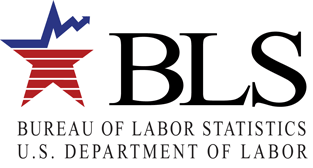 Bureau of Labor Statistics2 Massachusetts Avenue, NE, Room 4840Washington, DC 20212Bureau of Labor Statistics2 Massachusetts Avenue, NE, Room 4840Washington, DC 20212U.S. Department of LaborBureau of Labor Statistics2 Massachusetts Avenue, NE, Room 4840Washington, DC 20212Number of employees for pay period that includes June 12, 2012